Одной из самыЖхивзанжь –н ыб ох рвьобсап.иИт ав тн елйь, нкыа кх из авд аб чо ркьлбаес спнообгеожрду ак еотв о тд иотл ьеклоя тяволтяе, тся формирование здорового образа жизни обучающ
 кто неустанно трудится над своим разумом, телом,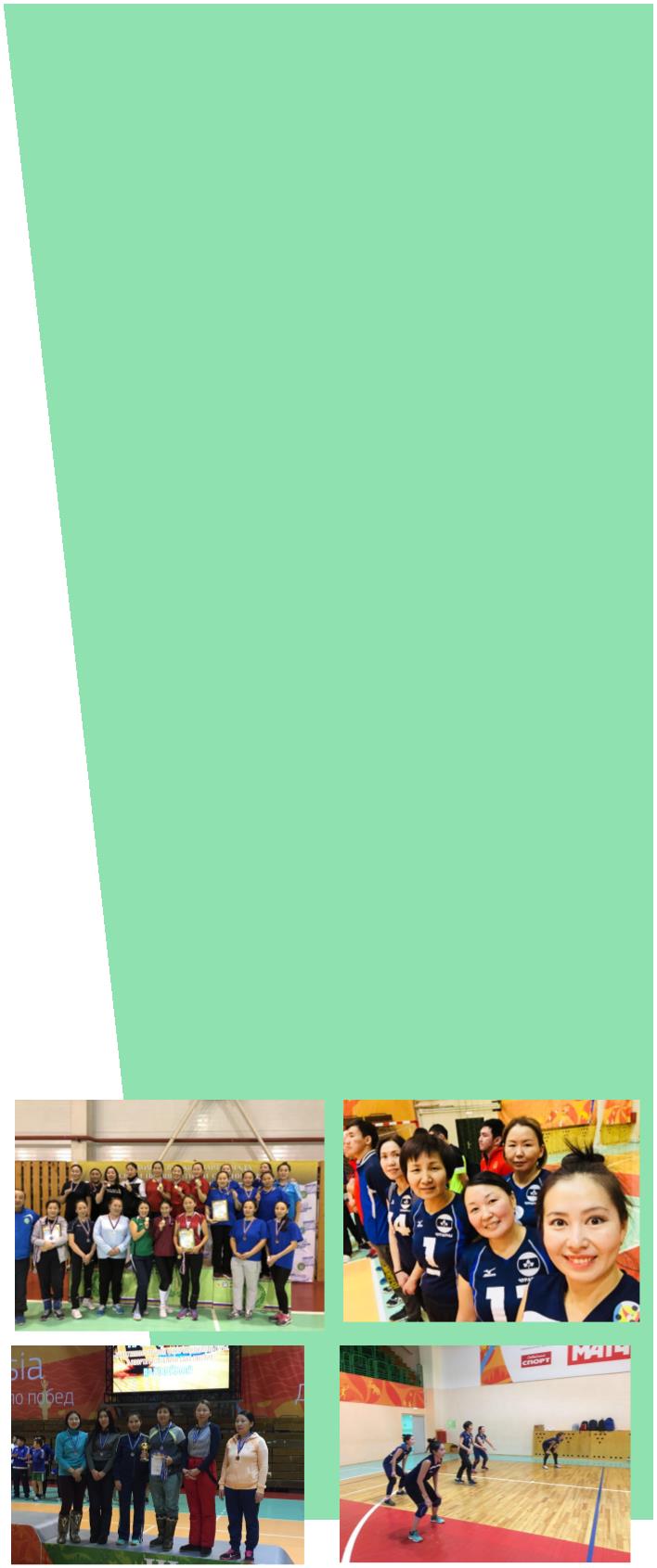 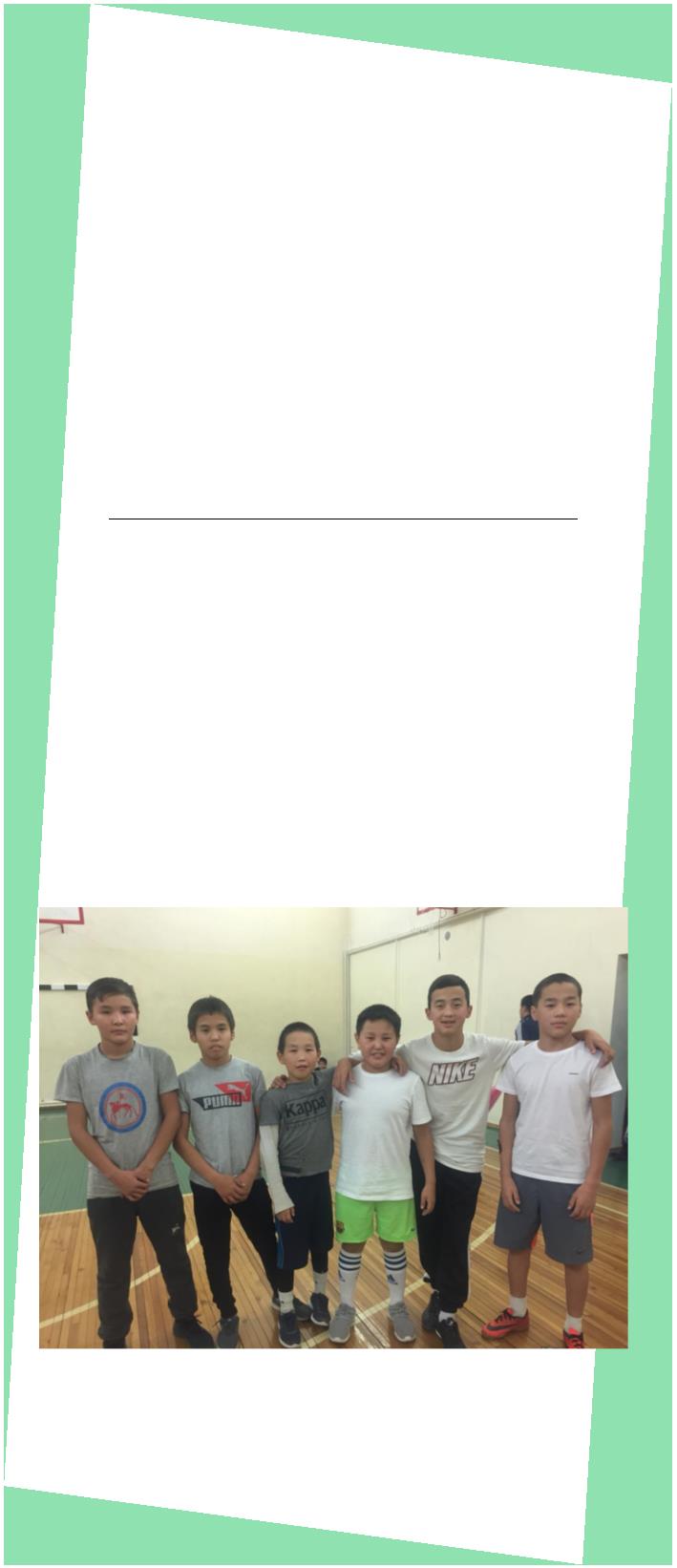 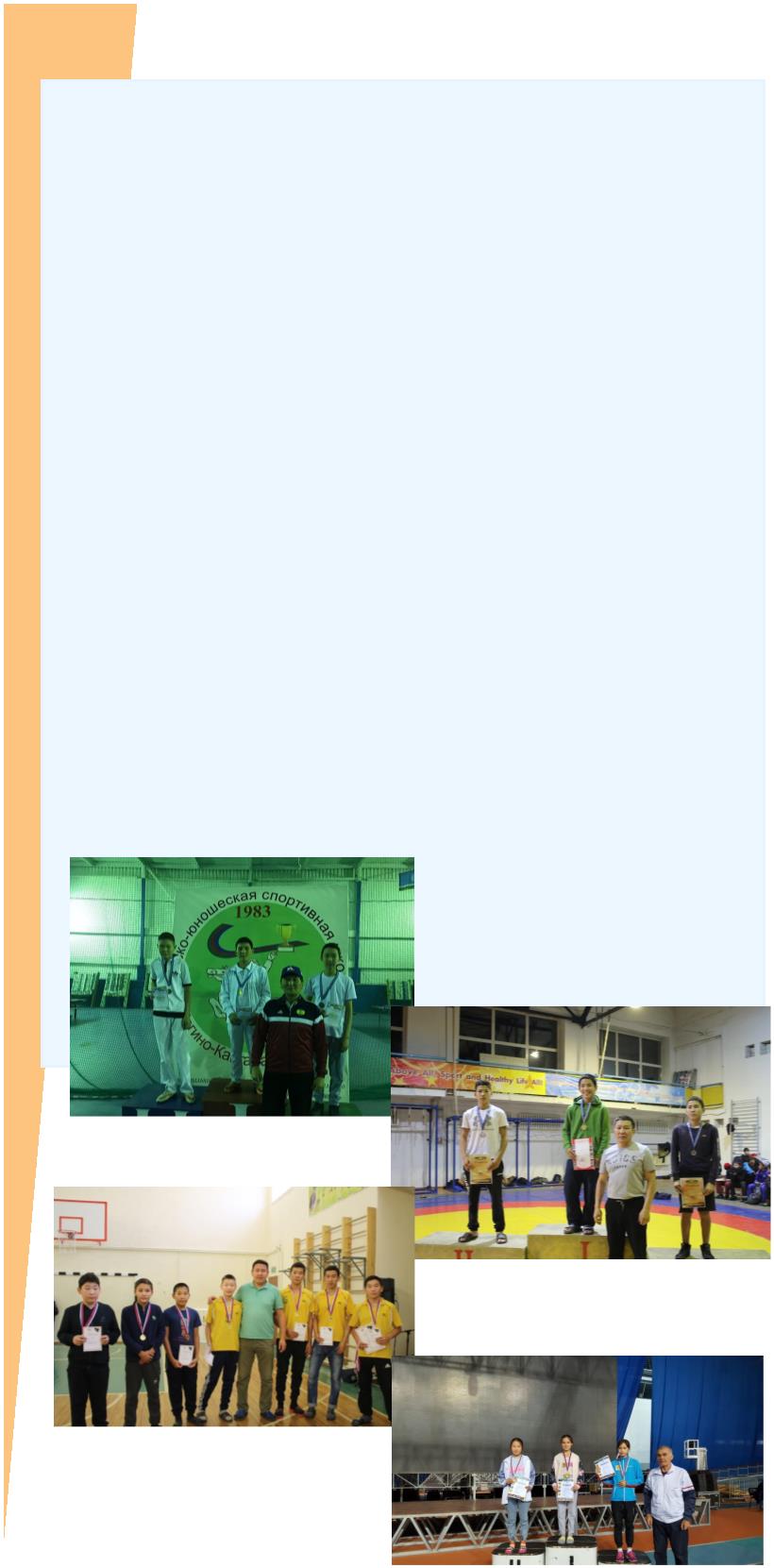 духовным развитием и кто до победного конца идет к своей высокой цели!КоллективПавел Пинигин7 «а» классаКаждое спортивное достижение учеников класса оценивается в баллах, суммируется и подводится итог в «Саха Спарт» по направ
 Наша школа является спортивной, поэтомНаш класс является одним из лидеров шко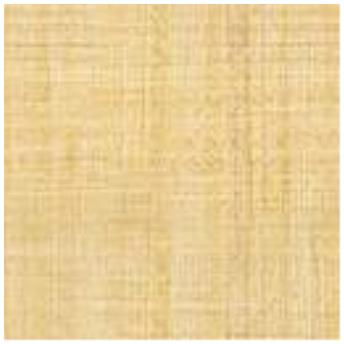  «Воля, упорство, настойчивость, стойкость характера, овладение техникой,енное на время – это и есть успех победы. Искусство побеждать прежде самого себя!». Мария Пинигина«Шаг вперед и только все вместе!»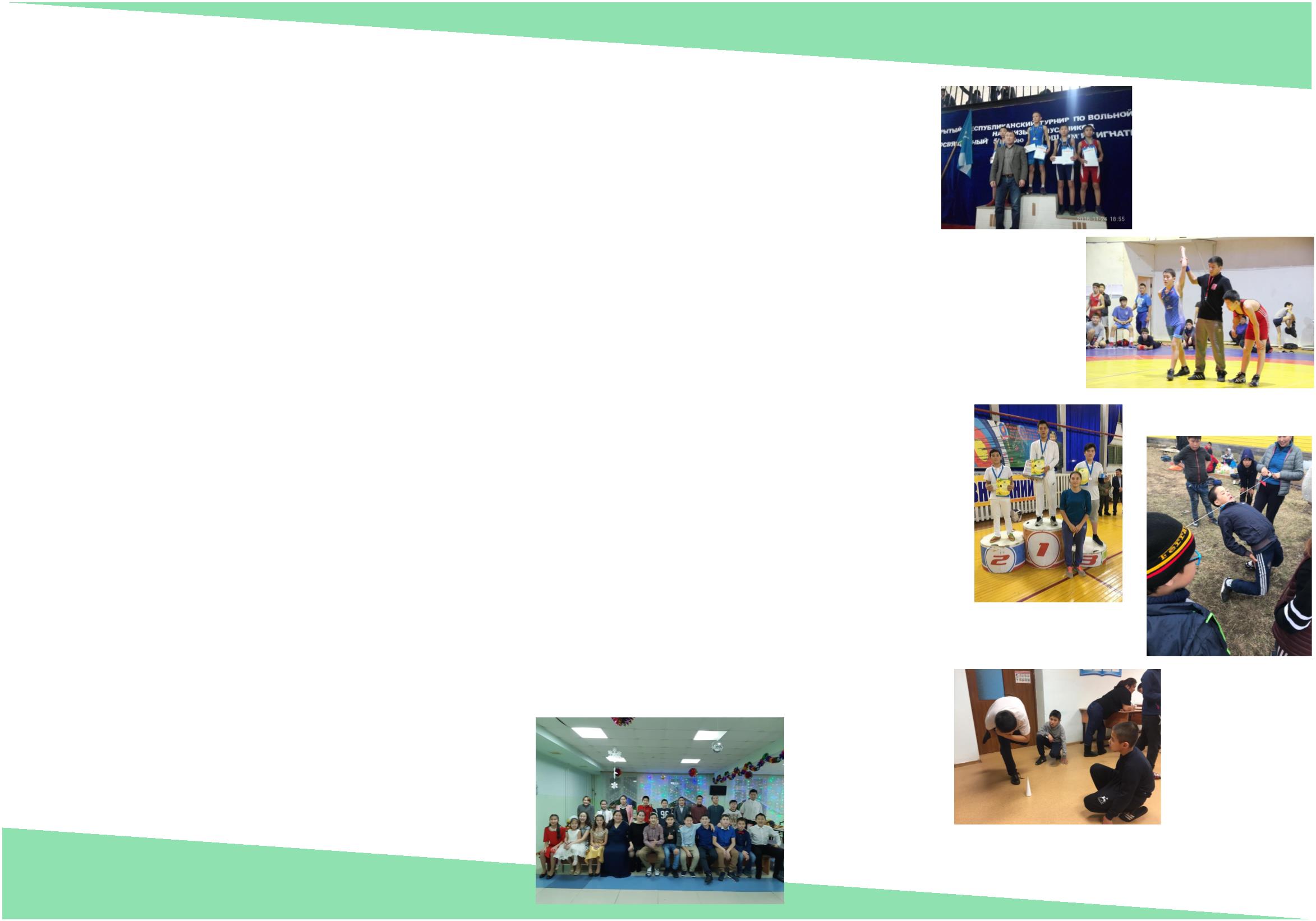 Движение«Саха Спарт»Достижения класса: